ЗАКАРПАТСЬКИЙ УГОРСЬКИЙ ІНСТИТУТ ІМ. Ф. РАКОЦІ ІІКАФЕДРА ФІЛОЛОГІЇII. RÁKÓCZI FERENC KÁRPÁTALJAI MAGYAR FŐISKOLAFILOLÓGIAI TANSZÉKЗАВДАННЯВСТУПНОГО ВИПРОБУВАННЯІЗ ЛІТЕРАТУРИ (УГОРСЬКОЇ ТА СВІТОВОЇ)для вступників на навчання за освітньо-кваліфікаційним ступенем ФАХОВИЙ МОЛОДШИЙ БАКАЛАВРÍRÁSBELI FELVÉTELI FELADATOKIRODALOMBÓL (MAGYAR ÉS VILÁGIRODALOM)EMELT SZINTŰ SZAKKÉPESÍTÉSI SZÍNTRE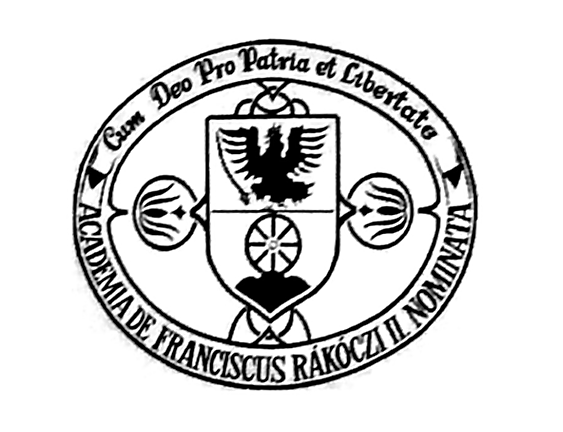 Берегово / BeregszászЗатверджую
В.о. ректора	І. І. Орос„____”_____________2020 року
Jóváhagyta
	Rektor 	Orosz Ildikó 	2020. 	„	”Felvételi vizsga irodalomból (magyar és világirodalom)Magyarázó jegyzetA világirodalom felvételi vizsga formája vizsgadolgozat. A tesztvizsga folyamán a magyar tannyelvű oktatási intézmények 5-9. osztályában tanult irodalmi ismeretek kerülnek ellenőrzésre.A tesztfeladatok összeállításánál a következő szempontok kerültek előtérbe: a felvételiző legyen képes a szépirodalmi művek értelmezésére, irodalmi párhuzamok létrehozására, valamint a műfaji, műnembeli, stilisztikai, verstani sajátosságok, összefüggések felismerésére.A világirodalom felvételi dolgozat megírására 120 perc áll a jelentkezők rendelkezésére.A tesztfeladatok a magyar tannyelvű iskolák számára jelenleg érvényben lévő tanterv alapján készültek:– Irodalom (magyar és világirodalom) – 5-9. osztály (szerk.: Braun Éva, Bárdos Nóra, Király Katalin, Perduk Ibolya, Zékány Krisztina, 2017). "Література" (угорська та зарубіжна, інтегрований курс) для учнів 5-9 класів (за ред. Браун. Є.Л., Бардош Н.С., Зикань Х.І., Кіраль К.Б., Пердук І.Е., 2017)A vizsgadolgozat különböző formájú és szintű (nehézségű) feladatokat tartalmaz.Az első szint. Az 1-15. terjedő feladatok egyszerű feleletválasztós tesztfeladatok. Mindegyik feladathoz négy lehetséges válasz van felkínálva, amelyből csak egy helyes. E feladatok célja, hogy felmérje a felvételizők műismereti, életrajzi adatokon alapuló, irodalomelméleti, és szövegismereti (idézet felismerése) kompetenciáját. A feladat megoldása akkor helyes, ha csak egy válasz van megjelölve (bekarikázva). Ha kettő vagy több válasz van feltüntetve (még ha közöttük található is a helyes felelet), vagy egy sincs megjelölve, a feladat helytelenül megoldottnak minősül.A második szintet a 16-17. feladat képezi.A 16. feladatban művet a szerzővel, vagyis a helyes számot a betűvel kell párosítani. Az így kapott szám-betű kombinációt a feladat alatt lévő táblázatba kell írni. Ha a megoldásban mindegyik szám-betű kombináció helyes, akkor a feladatért összesen 2 pont adható.A 17. feladat az adott mű cselekményének kronológiai sorrendbe állítása. A felvételiző helyes sorrendbe kell, hogy helyezze a cselekménysort, vagyis megfelelő számokkal kell ellátnia azokat. A helyes sorrendet jelölő számokat a cselekmény fázisait is tartalmazó táblázat első oszlopába kell írni. Összesen a feladatért 2 pont adható.A harmadik szintet a 18-19. feladat képezi.A 18. feladatban az irodalmi műfaj nevét kell párosítani az adott műfajban íródott művel. Az így kapott szám-betű kombinációt a feladat alatt lévő táblázatba kell írni. Ha a megoldásban mindegyik szám-betű kombináció helyes, akkor a feladatért összesen 3 pont adható. A 19. feladatban művelődéstörténeti korszakot, korstílust vagy stílusirányzatot kell szerzővel párosítani. Az így kapott szám-betű kombinációt a feladat alatt lévő táblázatba kell írni. Ha a megoldásban mindegyik kombináció helyes, akkor a feladatért összesen 3 pont adható.A negyedik szintet a 20. feladat képezi, amely a szövegértést méri. A felvételiző elolvas egy szépirodalmi szöveget, majd válaszol az azzal kapcsolatos kérdésekre. A feladat helyes megoldásáért összesen 25 pont jár. A feladattal kapcsolatos kérdések szerkezete a következő módon épül fel: Rákérdez a szöveg valamelyik tartalmi elemére.A szöveghez kapcsolódóan szóképek szerkesztése/megtalálása.Adott fogalmat határozzon meg a felvételiző.A szöveg műfajának felismerése.Szövegrészlet/idézet értelmezése.Az ötödik szintet a 21. feladat képezi, amely alkotó feladat. Egy oldal terjedelmű fogalmazás megírását várja a felvételizőtől, megadott téma alapján (általános emberi értékek, problémák, társadalmi jelenségek). A fogalmazásnak irodalmi párhuzamokat is tartalmaznia kell.A fogalmazás értékelésénél a téma kibontását (tartalom), a felépítést (szerkezet), a stílust és helyesírást pontozzuk. Az alkotó feladatért maximálisan 50 pont adható.  A tartalomért összesen 30 pont adható.25-30 pont adható akkor, ha a felvételiző képes a témához tartozó ismeretek alkalmazására, megfelelő irodalmi példák párhuzamba állítására, meggyőző, átgondolt gondolatmenet létrehozására. Tanújelét adja az ítélőképesség, a logikus gondolkodás, a személyes reflexió, álláspont megfogalmazásának képességéről. 15-24 pont adható akkor, ha a témához tartozó ismeretek nem kellő mélységűek, hiányzik az irodalmi párhuzam, a személyes álláspont, előfordulnak felületes kijelentések.5-14 pont adható akkor, ha a dolgozatban sok az általánosság, ismétlés, tárgyi tévedés, hiányzik az irodalmi párhuzam, felületes vagy hiányos az önálló vélemény.A helyesírás, és stílus maximum 10 pontot ér5-10 pont adható akkor, ha a stílus egyértelmű, gördülékeny, az íráskép rendezett, olvasható. Durva helyesírási hiba esetén 1 pont levonás, központozási hibánál 0,5 pont levonás.1-5 pont adható, ha mondatszerkesztés hibás, szegényes a szókincs, igénytelen a mondathasználat. Durva helyesírási hiba esetén 1 pont levonás, központozási hibánál 0,5 pont levonás.A felépítés (szerkezet) összesen 10 pontot ér7-10 pont adható akkor, ha a szöveg felépítése logikus, átgondolt, a bekezdések felépítése és egymáshoz való kapcsolódása megfelelő. A globális és lineáris kohézió egyaránt megvalósul.1-6 pont adható akkor, ha a szerkezet aránytalan, a főbb gondolatok nem különülnek el egymástól, homályosság észlelhető a részek összefüggésében. A terjedelem nagyon rövid.